U N I T E D   N A T I O N S         N A T I O N S   U N I E S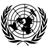 LE SECRÉTAIRE GÉNÉRAL––MESSAGE PUBLIÉ À L’OCCASION DE LAJOURNÉE INTERNATIONALE DE LA PAIX21 septembre 2022La paix est une aspiration noble et essentielle, et constitue le seul chemin vers un monde meilleur et plus juste pour toutes et tous. Pourtant, en de trop nombreux lieux, dans beaucoup trop de situations, nous ne sommes pas à la hauteur de cette quête de paix. Cette année, le thème de la Journée internationale de la paix – « Mettre fin au racisme, Bâtir la paix » – nous rappelle que, de très diverses manières, le racisme empoisonne les cœurs et les esprits et fragilise la paix à laquelle nous aspirons toutes et tous. Le racisme arrache aux personnes leurs droits et leur dignité. Il exacerbe les inégalités et la méfiance. Et il éloigne les gens les uns des autres à un moment où nous devons être unis, comme une seule famille humaine, afin de réparer notre monde fracturé. Au lieu de lutter les uns contre les autres, nous devrions agir pour défaire nos véritables ennemis : le racisme, la pauvreté, les inégalités, les conflits, la crise climatique et la pandémie de COVID-19. Nous devrions démanteler les structures qui alimentent le racisme et promouvoir les mouvements de défense des droits humains partout dans le monde. Et nous devrions étouffer les dangereux discours de haine en réclamant, à l’unisson et sans fléchir, la vérité, l’entente et le respect mutuel. En cette journée importante – l’occasion d’observer 24 heures de cessez-le-feu et de non-violence – nous demandons une nouvelle fois à toutes et tous de ne pas se contenter de faire taire les armes. Nous invitons chaque personne à renouveler les liens de solidarité qui nous unissent en tant qu’êtres humains et à retrousser les manches et construire un avenir meilleur et plus pacifique. ***